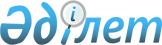 О предоставлении мер социальной поддержки специалистам здравоохранения, образования, социального обеспечения, культуры, спорта и ветеринарии прибывшим для работы и проживания в сельские населенные пункты Т. Рыскуловского района на 2014 годРешение маслихата района Т.Рыскулова Жамбылской области от 21 апреля 2014 года № 24-9. Зарегистрировано Департаментом юстиции Жамбылской области 23 мая 2014 года № 2225      Примечание РЦПИ.

      В тексте документа сохранена пунктуация и орфография оригинала.

      В соответствии с пунктом 8 статьи 18 Закона Республики Казахстан от 8 июля 2005 года «О государственном регулировании развития агропромышленного комплекса и сельских территорий», пунктом 2 Правил предоставления мер социальной поддержки специалистам здравоохранения, образования, социального обеспечения, культуры, спорта и ветеринарии, прибывшим для работы и проживания в сельские населенные пункты, утвержденных постановлением Правительства Республики Казахстан от 18 февраля 2009 года № 183, Т.Рыскуловский районный маслихат РЕШИЛ:



      1. Предоставить специалистам здравоохранения, образования, социального обеспечения, культуры, спорта и ветеринарии прибывшим для работы и проживания в сельские населенные пункты Т.Рыскуловского района следующие меры социальной поддержки на 2014 год:



      1) подъемное пособие в сумме, равной семидесятикратному месячному расчетному показателю;



      2) для приобретения или стройтельства жилья - бюджетный кредит в сумме, непревышающей одну тысячу пятисоткратного размера месячного расчетного показателя.



      2. Признать утратившим силу решение Т.Рыскуловского районного маслихата «О предоставлении мер социальной поддержки специалистам здравоохранения, образования, социального обеспечения, культуры, спорта и ветеринарии прибывшим для работы и проживания в сельские населенные пункты Т.Рыскуловского района на 2013 год» от 14 ноября 2013 года № 19-5 (зарегистрирован в Реестре государственной регистраций нормативных правовых актов за № 2053, опубликованное 29 ноября 2013 года в районной газете «Құлан таңы» № 100 (6930).



      3. Контроль за исполнением настоящего решения возложить на постоянную комиссию по развитию местного самоуправления, экономике, финансов и бюджета районного маслихата.



      4. Настоящее решение вступает в силу со дня государственной регистрации в органах юстиции, вводится в действие по истечении десяти календарных дней со дня его первого официального опубликования.

      

      Председатель сессии                        Секретарь районного

      районного маслихата                        маслихата

      А. Тажиманов                               Б. Шамаев
					© 2012. РГП на ПХВ «Институт законодательства и правовой информации Республики Казахстан» Министерства юстиции Республики Казахстан
				